                                                                                        ПРОЄКТ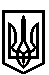 ТРОСТЯНЕЦЬКА СІЛЬСЬКА РАДАТРОСТЯНЕЦЬКОЇ ОБ'ЄДНАНОЇ ТЕРИТОРІАЛЬНОЇ ГРОМАДИМиколаївського району  Львівської областіVІІ сесія VІІІ скликанняР І Ш Е Н Н Я10 лютого 2021 року                                 с. Тростянець		                                   № Про затвердження проєкту землеустрою щодовідведення земельної ділянки для ведення садівництва та передачу її у власність Данилів М.Й. в с. Суха ДолинаРозглянувши заяву Данилів М.Й. про затвердження проєкту землеустрою щодо відведення земельної ділянки для ведення садівництва в с. Суха Долина та передачу її у власність, враховуючи висновок постійної комісії сільської ради з питань земельних відносин, будівництва, архітектури, просторового планування, природних ресурсів та екології, відповідно до статей 12, 81,  118, 121, 122, 186  Земельного Кодексу України,  пункту 34 частини першої статті 26 Закону України «Про місцеве самоврядування в Україні»,  сільська радав и р і ш и л а: 1.Затвердити проєкт землеустрою щодо відведення Данилів Михайлу Йосиповичу земельної ділянки ІКН 4623081200:10:000:0140 площею 0,12 га для  ведення садівництва в    с. Суха Долина, вул. Глинка Миколаївського району Львівської області. 2. Передати безоплатно у приватну власність Данилів Михайлу Йосиповичу земельну ділянку ІКН 4623081200:10:000:0140 площею 0,12 га для  ведення садівництва в    с. Суха Долина, вул. Глинка Миколаївського району Львівської області.              3. Контроль за виконанням рішення покласти на постійну комісію з питань земельних відносин, будівництва, архітектури, просторового планування, природних ресурсів та екології  (голова комісії І. Соснило).Сільський голова                                                          	                       	           Михайло Цихуляк